L' Omul Nou  CP - 20 Omul Real, Ființă Unică. CP - 61

Transcrierea și traducerea a 2 conferințe ale lui Bernard de Montréal. 


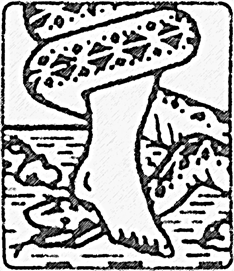 Din ce în ce mai mult, cursul civilizațiilor noastre se concentrează asupra abuzurilor și manipulărilor elitelor, dar puțini sunt cei care se interesează de influențele potențiale ale lumilor oculte asupra psihologiei omului. În această direcție și-a bazat Bernard de Montreal explorarea și opera sa; peste 1.000 de înregistrări audio și cărți în limba franceză.Diffusion BdM Intl se dedică difuzării operei sale în mai multe limbi, în ciuda faptului că dispunem de resurse limitate. Folosim inteligența artificială pentru a traduce, iar calitatea s-a îmbunătățit mult, deși unele elemente lasă de dorit. Dacă doriți să contribuiți la această lucrare, ajutorul dumneavoastră în revizuirea acestor traduceri în limba dumneavoastră ar fi foarte apreciat. Contactați-ne la această adresă.contact@diffusion-bdm-intl.comdiffusion-bdm-intl.com/Salutări din partea întregii echipe Diffusion BdM Intl.Pierre Riopel                       13 aprilie 2023  Bernard de MontréalOMUL NOU CP-20Pentru ca Omul nou să beneficieze de noua inteligență care îi permite să vadă lucrurile așa cum sunt, el trebuie să se elibereze de gândirea carteziană, pentru a se inspira din rezervorul infinit al gândirii universale, din care îi este posibil să înțeleagă în mod simplu și precis relațiile posibile care trebuie să existe între Om, spiritul Omului și spiritul inteligenței, precum și al inteligențelor care dirijează evoluția în toate sistemele. Omul pământean, din cauza trecutului său, din cauza legăturii sale emoționale puternice, nu a putut niciodată să împărtășească secretele inteligențelor superioare.  Pentru că aceste secrete erau guvernate de legi care trebuiau să mențină Omul într-o anumită ignoranță, până în ziua în care, putându-se elibera de emoționalitatea sa, de subiectivitatea gândirii sale, el ar putea păstra perfect calitatea vibrației care acționează în cadrul unei forme mentale lipsite de emoționalitate și care nu se supune aprobării psihologice a gândirii umane.Acea zi a sosit, iar Omul viitorului va putea concepe cu mare ușurință și interpreta cu mare agilitate principiile fundamentale ale organizării psihice a Umanității sale, precum și principiile fundamentale care determină dezvoltarea civilizațiilor extraterestre superioare. Unul dintre pilonii doctrinei secrete a viitorului se bazează pe o concepție foarte largă a realității psihologice a Omului. Iar această concepție, care nu are limite decât în măsura în care Omul refuză cu inteligența sa să accepte posibilitatea unei organizări atât de vaste, a unei puteri de organizare creatoare atât de vaste, nu va ușura decât mințile cele mai înclinate să primească ceea ce nu mai este posibil de ascuns. Astfel, este posibil pentru noi, cei de pe această planetă, să afirmăm astăzi că însăși natura inteligenței este în egală măsură cu cantitatea de lumină care există în cosmos. Acest lucru implică faptul că toată lumina din cosmos, adunată și manifestată diferit pe planurile cosmosului, constituie ceea ce noi numim "inteligența universului". Această inteligență are un singur scop, acela de a păstra armonia între toate planurile, între toate planetele și între toate regatele acestor planete. Inteligența universală este puternic concentrată asupra principiului armonizării, care trebuie să se realizeze în TOT ceea ce constituie universul creat.Omul, ca ființă evolutivă, trebuie să înțeleagă într-o bună zi legea inteligenței pentru a păstra pe planeta sa formele de viață care au fost create și formele de viață care trebuie să evolueze spre un destin cunoscut de un număr de ființe, dar necunoscut de majoritatea. Inconștiența omului, creativitatea omului izvorâtă din această inconștiență, nu face deci parte din inteligența pozitivă, ci din inteligența negativă a universului. Înțelegerea acestui lucru este importantă, pentru că permite unui ego evoluat, unei ființe sensibile, unei ființe capabile să perceapă vibrațiile sufletului, să se disocieze de energia creată de gândirea umană subiectivă și să se asocieze vibrațional cu o altă energie, o energie care nu este condiționată de tradiție, de istorie, de opinie, de influență, ci transmisă din sferele cele mai înalte ale evoluției către Om, reprezentând sferele inferioare ale acestei evoluții, dar totuși foarte importante pentru această evoluție.Atâta timp cât egoul uman este sătul de iluziile inteligenței sale, îi este imposibil să perceapă vălul care îl separă de inteligența universală. Îi este imposibil să conceapă existența acestui văl și să pătrundă astfel în strălucirea perfectă, echilibrată și armonizatoare a inteligenței universale. Omul de mâine, Omul care va servi drept temelie pentru ridicarea unui nou stoc uman, va fi primul care va recunoaște că inteligența nu este umană în sine, ci că Omul este un canal care trebuie să primească energia universală a unui principiu care determină direcția întregii activități creatoare din univers. Și tocmai din acest punct al evoluției Umanității va fi posibil ca Omul să devină, o dată pentru totdeauna, independent de toate formele de gândire personală pentru a putea primi, dirija, instrui, într-un mod de creativitate liber de toate formele subiective, imperfecte, legate de personalitatea oarbă a simțurilor umane. Simțurile omului sunt, în mod inerent, impermeabile la realitate și, din acest motiv, inteligența sa este limitată în mod inerent de simțurile sale. Atâta timp cât personalitatea Omului nu este alterată de însăși natura din care vede lucrurile, iar ego-ul său nu este ridicat la o frecvență vibratorie mai înaltă decât cea dictată de personalitate, îi este imposibil să lucreze direct cu inteligențe care urmăresc pe alte planuri, funcții de o mai mare anvergură, completitudine și înaltă perfecțiune. Cu toate acestea, în viitorul apropiat, omul va putea ajunge, în sfârșit, la acele inteligențe care lucrează pe planuri mai înalte decât el, dar totuși planuri care îi sunt, eventual, vizibile. Iar odată ce Omul a atins puterea acestei vizibilități, îi va fi atunci imposibil să privească înapoi. Căci tot ceea ce se află în fața lui, toate posibilitățile creatoare infinite ale inteligenței universale, și-au găsit în mintea sa un sediu al puterii creatoare pe care el nu l-a recunoscut niciodată decât în aventurile foarte profunde și tăcute ale sufletului său.Dar într-o zi sufletul uman trebuie să devină o realitate pentru Om. Puterea sa trebuie să devină, o dată pentru totdeauna, realizabilă prin voința sa. Iar potențialul său inepuizabil trebuie să fie recunoscut și de către ego-ul Omului, a cărui manifestare în materie, sau pe subplanurile apropiate ale acestei materii, trebuie să exercite asupra lui impresia finală a infinitului. Omul a evoluat timp de secole, de milenii, într-o sferă foarte vastă, cusută de sus până jos cu toate formele de minciună posibile și imaginabile. Minciuni care au fost voite de destinul rasei umane, dar totuși minciuni pe jumătate adevărate. Iar Omul de mâine trebuie să recunoască în sfârșit în el însuși puterea de acces la realitate, o putere care îi va da capacitatea de a vedea TOTUL și de a-l înțelege în mod total.Gândirea umană este atât de închisă într-o energie direct legată de emoția subiectivă a experienței Omului, încât a devenit incapabilă astăzi să înlocuiască chiar și slaba strălucire a intuiției sale.  Această gândire și-a pierdut puterea de a cristaliza în sine cel mai mic nucleu de realitate. Intuiția omului și-a pierdut puterea, și-a pierdut capacitatea de a pătrunde în mintea omului. Astfel încât acesta se află acum la mila simțurilor sale, iar inteligența sa la mila propriei sale limite. Omul de mâine va putea și va trebui să converseze cu mare ușurință cu alte ființe care evoluează pe alte planuri sau pe alte planete. Dar înainte ca această muncă, această evoluție, să înceapă să dea roade, Omul care va fi pionierul acestor comunicări, al acestor conversații la distanță într-un cosmos infinit, va fi primul care va suferi din cauza tulburărilor provocate de întâlnirea dintre o minte care nu-i aparține și o minte care-i aparține. Și din această întâlnire dintre aceste două spirite va rezulta o nouă vibrație, o nouă vibrație care va naște în ego-ul Omului o putere de a cunoaște, o putere de a recunoaște și o putere de a pătrunde în cele mai mari secrete ale universalului. Până când Omul nu-și va da seama că cele mai mici proiecte ale minții sale subiective, cele mai mici contemplații ale gândirii sale personale reflectă forme puternice de energie emoțională, forme puternice de energie subiectivă, îi va fi imposibil să înțeleagă că în spatele vălului gândirii sale se află imensa catedrală a cunoașterii. Nu mai este vorba ca Umanitatea, ca Omul de mâine să privească în spatele său. Nu mai este vorba ca Umanitatea să contemple ceea ce a încercat deja să înțeleagă. Este vorba de Omul de mâine care se întoarce, o dată pentru totdeauna, pe pământul său natal, adică în adevăratul său spirit, adică, încă o dată, în spiritul care este în el, și nu în cel care i-a fost imprimat. Sarcina nu este ușoară, iar povara este în totalitate individuală. Nici un Om nu poate experimenta pentru un alt Om contactul cu sferele. Acest contact este personal și trebuie realizat în funcție de capacitatea vibratorie, energetică a fiecărui individ. Dar acest contact implică un principiu fundamental, acela de a conștientiza că Omul este, înainte de toate, Superman. Că Omul este, înainte de toate, mai mare decât ceea ce a manifestat până acum. Că Omul este, înainte de toate, o ființă puternic conectată la forțele de lumină, puternic conectată la forțele care dirijează evoluția, cu condiția ca el să cunoască natura sufletului său și să poată pătrunde cu mare ușurință în energia acestei realități personale pentru el însuși. Pământul nu mai poate aștepta, oamenii trebuie să deschidă o nouă cale, oamenii trebuie să înțeleagă lucruri cu totul noi. Omul trebuie să se îndrepte spre o devenire care nu mai aparține dorinței de emancipare a ego-ului său, ci care face parte din totalitatea, care face parte din realitate și care este deja cunoscută pe planuri superioare, în funcție de trecut, prezent sau viitor. Omul nu mai poate să se îngrijoreze, el trebuie să fie capabil să pătrundă tot mai mult în această energie, pentru a realiza întregul potențial al ființei sale și pentru a vedea viziunea totală a viitorului său. Pe cât de dificil va fi mâine pentru umanitate, pe atât de ușor va fi mâine pentru o altă parte a umanității. Iar condiția absolută a acestei diferențe de stil de viață va fi capacitatea individuală a Omului de a fi în contact inteligent, vibrator, cu forțele călăuzitoare ale evoluției, care se ocupă atât de destinul său, cât și de creația sa.Ființa umană nu mai poate trăi o viață supusă dominației formei impuse de o societate oarbă, decadentă și de o civilizație muribundă. Ființa umană nu mai poate fi înrobită de condițiile de gândire care nu mai servesc Omului, individului și societății, ci servesc atât individului, cât și societății respective. Conservarea Omului, conservarea planetei, conservarea vieții, nu este condiționată de voința sau de puterea Omului, ci condiționată de forțele dominante ale evoluției, de forțele luminii.  Iar aceste forțe vor deveni din ce în ce mai puternice. Și orice constrângere, orice efort împotriva acestor forțe se va dovedi inutil, deoarece materia, corpul, derivă din spirit. Să înțeleagă că inteligența nu provine de la om nu este ușor pentru om, pentru că omul a conceput natura inteligenței, a conceput natura inteligenței sale. Iar concepția inteligenței sale nu este o concepție terminală, ci o concepție tranzitorie care decurge din însăși natura ego-ului său, din însăși limitarea spiritului său și din incapacitatea de a trăi la nivelul ego-ului și al personalității în strălucirea totală și perfectă a sufletului. Deși Omul nu are nimic de-a face cu această condiție, deși Omul nu este responsabil, din punct de vedere cosmic, pentru această condiție, condiția a fost trăită de el, dezvoltată de el, iar gestionarea ei de la începutul istoriei se reflectă în el. Nu mai este vorba de a raționaliza motivul involuției (evoluția descendentă), ci de a realiza viitorul evoluției și începutul pe această planetă a unei pătrunderi tot mai puternice a energiei vibratorii care trebuie să distrugă formele gândirii umane. Adică fundamentul gândirii subiective, pentru a elibera în sfârșit mintea Omului și a-i permite în cele din urmă să știe ce înseamnă cuvântul "spirit", cuvântul "invizibil", cuvântul "infinit", cuvântul "lumină", cuvântul "Dumnezeu", cuvântul "suflet". Cu alte cuvinte, tot ceea ce, pe planeta noastră, am considerat de la început ca fiind esențial pentru orice supraviețuire dincolo de materie.Nu mai este prin intermediul gândirii filozofice, indiferent de calitatea sau de culoarea ei, că omul va putea descoperi ceea ce se află în fața lui, ci prin perceperea directă a mișcării spiritului pe diferitele planuri de evoluție, prin mișcarea spiritului în interiorul însuși fundamentelor creației.Omul are în fața sa o "hartă" imensă, o cale infinită și o putere de care nu are nici o idee. Pe cât de mult viața a fost pentru el o experiență materială în trecut, pe atât de mult viața de mâine va fi pentru el o experiență dincolo de simțuri, dincolo de materie, dar direct legată de simțuri și de materie. Dacă Principatele nu au dorit să-i dezvăluie Omului fațetele absurde ale concepțiilor sale, a fost pentru a-i permite să dezvolte instrumentele necesare care îi vor servi într-o zi să recupereze ceea ce i-a fost ascuns. Astăzi știm că nu i se va cere Omului decât deschiderea totală a minții sale. Dar știm, de asemenea, că această exigență va fi totală, deoarece contactul dintre spiritul Omului și infinitul invizibilului este un contact care necesită un echilibru perfect între mintea sa și emoțiile sale. Și tocmai din această condiție, îndeplinită în toate aspectele ei, va ieși Omul nou, Omul celei de-a șasea rase rădăcină, Omul de mâine. În aceeași măsură în care timpul servește la condiționarea Omului, el servește și la decondiționarea acestuia atunci când a început să realizeze neputința iluziilor sale în raport cu realitatea sau cu eventuala conștientizare a naturii vibratorii a ființei sale. Iar atunci când a înțeles această natură vibratorie, când a început să înțeleagă naturile pe care vibrația le operează în el, el se află pe calea care duce inexorabil la dezvoltarea totală a sa, adică la contactul vizual, inteligent, cu invizibilul.Și din acest contact cu invizibilul el înțelege că secretul păstrat de inteligențele planurilor superioare deasupra capului său timp de milenii a fost un secret a cărui realitate sau realizare trebuia să fie ascunsă, pentru că unui copil nu i se poate da ceva a cărui putere nu o înțelege. Și atâta timp cât Omul a fost copil, atâta timp cât Umanitatea se afla încă în stadiul primitiv al evoluției sale, nu se punea problema de a-i pune în mâini cunoștințe care nu puteau decât să-i servească. Un om care recunoaște iluzia inteligenței umane începe deja să pătrundă în secretul realității. Un om care începe să conștientizeze iluzia gândirii subiective începe deja să înțeleagă infinitatea gândirii universale.  Timpul devine atunci judecătorul evoluției sale posibile și, de asemenea, judecătorul dezvoltării sale parțiale sau totale. Într-o zi, omul va fi obligat să recunoască faptul că inteligențele care în trecut au chemat din partea lui o recunoaștere, fie ea religioasă sau mistică, erau de fapt ființe ca și el, dar supuse unor condiții de evoluție mult mai înalte și mai perfecte. Orice emoție legată de existența, de purtarea, de slujirea acestor ființe este o emoție pur umană, care nu poate decât să genereze în om un mod primitiv de a privi lucrurile. Atâta timp cât Omul a trebuit să creadă, Omul nu a putut cunoaște. Căci orice credință, indiferent de scopul și de valoarea ei, generează în Om o responsabilitate față de ceea ce crede. Iar această responsabilitate se întemeiază pe o legătură afectivă care îl leagă de societatea a cărei legătură o împărtășește. Când, de fapt, fiecare Om invitat să participe cu infinitul vastelor coridoare ale cunoașterii trebuie să găsească în el însuși marea singurătate și să constate în el însuși că realitatea ale cărei aspecte le cunoaște nu poate servi decât la organizarea socială a legăturilor dintre Oameni. Dar pe măsură ce societatea Omului trebuia să se dezvolte, trebuia să se armonizeze tot mai mult, credințele au devenit necesare. Dar acum, când Omul intră într-un nou ciclu în care individualitatea, în care universalitatea trebuie să prevaleze asupra tuturor formelor posibile de organizare socială, va deveni esențial ca Omul să vadă că în el o flacără îl leagă de universal, de cosmic, și că această flacără, prin produsul său creator poate genera, pe plan material, condiții armonioase de viață și de existență care pot permite reorganizarea unei societăți, după principii cu totul noi și total separate de viața psihologică a individului sau de tradiția socială în care acesta s-a născut. Cu alte cuvinte, noi susținem că Omul de mâine, individul care va intra în contact vibrațional cu forțele invizibilului, va ști să-i recunoască pe cei care se află pe aceeași cale evolutivă, dar va ști să-i recunoască și pe cei care merg într-o direcție opusă. Și, menținând în același timp un echilibru cu Omul, va ști să creeze un nou echilibru pe planuri care nu vor fi vizibile pentru Omul a cărui inteligență este încă orbită de rațiune, de formă, de tradiție.Dar această cunoaștere trebuie avansată astăzi, căci mâine ea va fi înțeleasă. Ea trebuie avansată astăzi, pentru că cei cărora le este destinată sunt gata să o simtă, să o perceapă, mâine vor fi gata să o înțeleagă. Pentru Om nu mai este o chestiune de interpretare, este vorba de a primi și de a fi capabil să primească fără interpretare, astfel încât energia, vibrația a ceea ce primește să pătrundă acolo unde trebuie și să lovească în el pârghia care trebuie să ridice ușa care a ascuns întotdeauna spațiul exterior. Ușa care a voalat întotdeauna o altă realitate, ușa care l-a împiedicat întotdeauna pe om să fie cu adevărat om și să-și exercite drepturile sale naturale în cosmos. Adică drepturile care îi permit să genereze în planul său forțele necesare, care îi permit să creeze noile condiții pentru o altă evoluție, drepturile de a comunica telepatic nu numai cu oamenii de pe planetă, ci și cu oamenii de pe alte planete, nu numai cu oamenii vii, ci și cu inteligențele nemuritoare din planurile superioare.Cu alte cuvinte, Omul trebuie să recupereze ceea ce a pierdut, nu din vina sa, ci pentru că existau deja în cosmos inteligențe care vegheau asupra dramei umane și care aveau grijă ca evoluția să aibă loc, așa cum era prevăzut în marile planuri ale acestor mari inteligențe. Deși Omul a fost lovit, deși Omul a suferit, deși Omul a fost ținut în loc, se apropie momentul în care același Om nu va mai fi fixat pe spânzurătoarea ignoranței, ci eliberat de aceleași forțe care au căutat în trecut să-i genereze o loialitate emoțională față de formele esențiale pentru dezvoltarea civilizației sale. Este dificil să anunți omului lucruri care nu sunt realizabile în mod concret de către el astăzi. Dar este totuși necesar să se genereze în el o forță suficientă pentru a-i permite să depășească limitele concepției sale despre viață, pentru a-l ajuta să depășească încetul cu încetul obstacolele formei și să învingă capcana emoțiilor sale, pentru ca într-o zi să poată în sfârșit să spargă zidul spațiului și să cucerească vastele domenii ale spiritului. Căci din spirit își are originea și la spirit trebuie să se întoarcă. Dar de data aceasta, glorificat în trupul său și puternic cu voința sa asupra materiei.Bernard de MontréalOMUL REAL, O FIINȚĂ UNICĂ CP-061Omul este o ființă unică. Nu pentru că el crede că este, nu pentru că simte că este datorită facultăților pe care le-a dezvoltat în cursul involuției, ci pentru că el trebuie să se realizeze în lumina sa. Omul este unic, deși nu realizează încă acest lucru, adică nu este încă conștient de eterul Pământului, nici de eterul propriului său corp material. Omul real este o ființă atât de unică, încât nu are nicio legătură genetică cu ființa materială pe care o vedem astăzi pe glob. Omul real este atât de unic, încât Omul de pe Pământ de astăzi nu îl cunoaște. Omul este un produs al evoluției viitoare a luminii într-o lume paralelă cu spațiul terestru pe care îl cunoaștem, pe care o numim eterul terestru. Dacă Omul de astăzi al Pământului ar întâlni Omul real, ar fi șocat, căci ar descoperi o ființă care nu este din timpul său, care se distrează cu lucruri nepotrivite pentru om și rasa sa.Omul real este atât de unic, încât compoziția sa este total diferită de ființa pe care o cunoaștem astăzi pe Pământ. Căci energia universală circulă prin el și îi unifică toate planurile de viață. Astfel că nu se poate raporta la sine decât în măsura iluziei pe care o poate crea prin manifestarea, manipularea energetică a formei sale. "Uniticitatea" (individualitatea) Omului real, a Supraomului, a Omului care nu se aseamănă decât cu forma umană, derivă din relația perfectă dintre energia și inteligența care se canalizează în el, pe planurile subtile ale atomului care constituie materia vie a Omului. Atomul sau conștiința atomică fiind materialul viu al Omului, adică materialul unic care se regăsește pe toate straturile realității sale, Omul real devine conștient de el și îl posedă, adică devine stăpânul lui, căci energia vieții i se supune, acum că a pătruns în secretul vieții și cunoaște legile inteligenței care îi guvernează evoluția.Omul real este unic în felul său, căci el este un om, dar un om care nu mai este sub controlul unor inteligențe inferioare lui, căci inteligența sa nu mai este astrală și nu mai poate fi dominată de iluzia formei. Ca ființă unică, Omul real este un descendent direct al ființelor luminoase care conduc galaxia, în spatele și deasupra planurilor care dau naștere la diferitele forme din galaxie care servesc la modelarea raselor inferioare inteligenței reale. Pentru ca ființa umană să fie unică, ea nu trebuie să fie sclava niciunei inteligențe, adică inteligența sa trebuie să provină de dincolo de planurile atomice ale conștiinței sale organizate. În așa fel încât produsul inteligenței sale să se poată conforma legilor vieții reale, adică să se conformeze prezenței acelor ființe luminoase care fac parte din el, pe planurile atomice ale conștiinței sale.Într-adevăr, ființele luminoase fac parte din planurile conștiinței atomice a Omului și au puterea de a locui în Om pe toate planurile conștiinței sale organizate. Ceea ce blochează aceste ființe, ceea ce blochează prezența lor în Om, este legătura neobișnuită a acestuia cu inteligențe inferioare care evoluează, nu în planul conștiinței atomice a Omului, ci în cadrul unei rețele telepatice create în conștiința umană și care le permite accesul la mintea Omului. Ființele luminoase care fac parte din conștiința atomică a Omului îi dau viață, adică prezența lor pe planurile Omului conferă acestor planuri energia lor. Pentru ca aceste planuri, așa cum sunt organizate, să poată susține prezența lor și, astfel, viața. Dar viața pe care ele o dau Omului este contaminată de alte inteligențe inferioare. Astfel încât viața pe care Omul pare să o trăiască nu este viața reală, adică viața spiritului, ci viața formei. Iar viața formei, din cauza inferiorității sale, nu-i poate permite Omului să realizeze pe Pământ, sau să manifeste pe Pământ, viața reală. Și atâta timp cât Omul trăiește viața de formă, viața reală așteaptă în spatele și deasupra planurilor să se manifeste. Dar atunci când a reușit să pătrundă în mintea Omului, așa cum există ea în planurile conștiinței atomice a Omului, mintea Omului se modifică, iar Omul devine real, adică are în el puterea vieții și devine la rândul său creator.Unitatea Omului real este atât de extraordinară, încât nu există în cosmos niciun model de Om real, deși în univers există infinite modele de Om inconștient. Și cum nu există niciun model de Om real, deoarece fiecare Om real este nou, adică se compune treptat prin coborârea energiei în planurile conștiinței sale atomice până când mintea sa este pătrunsă de ea, un astfel de Om nu are nici început și nici sfârșit. Căci începutul și sfârșitul nu există decât pentru Omul model: Omul creat conform legilor de impresie asupra creierului său. Unitatea Omului real dezvăluie minunea vieții și imposibilitatea ca viața falsă să aibă vreo putere asupra lui, căci acest Om nu mai poate fi mai puțin decât este. El nu poate fi decât mai mult, iar acest mai mult este condiționat doar de timpul necesar pentru ca energia să curgă în conștiința sa atomică și să pătrundă perfect în spiritul său, astfel încât spiritul Omului să devină puterea de lumină pe Pământ. Unitatea Omului real nu a fost niciodată realizată din punct de vedere rasial pe Pământ, pentru că doar câțiva indivizi din trecut și-au cunoscut și experimentat identitatea reală. Dar, în evoluția viitoare, un mare număr de Oameni își vor cunoaște identitatea și un nou tip de Om se va manifesta prin puterea energiei din el, sub controlul voinței sale perfecționate, al inteligenței sale perfect dezvoltate și al iubirii sale realizate instantaneu în perfecțiunea conștiinței sale.Unitatea Omului real contracarează toate legile involuției în așa măsură încât el este obligat, la un moment dat în manifestarea sa pe planul Pământului, să se retragă cu cei care au aceleași forțe vitale ca și el, pentru ca, în condițiile care emană din viziunea sa, să creeze o civilizație pe măsura inteligenței sale, pe măsura voinței sale și în cadrul iubirii sale pentru viață și pentru ceea ce aceasta reprezintă cel mai perfect.Unicitatea Omului adevărat depinde doar de relația sa desăvârșită cu energia care generează viața, dar care nu are putere pe Pământ decât în planul atomic al conștiinței Omului. Orice dezvoltare ulterioară care află de involuție trebuie să fie reținută la sursă, adică în mintea Omului real care apără viața împotriva morții vieții și a abolirii nemuririi.  Unitatea Omului real reunește toate posibilitățile care sfidează legile morții, în așa măsură încât un astfel de Om nu mai poate, la un moment dat, să facă parte din acea rasă umană care i-a servit ca formă materială, pentru a permite continuitatea modelului formei, dar nu și continuitatea conștiinței modelului. Sărăcirea continuă a vieții pe Pământ, din cauza inconștienței rasei umane, va obliga Pământul să-și respingă fiii, deoarece aceștia nu vor avea suficientă inteligență pentru a înțelege legile focului, atunci când acesta va coborî pe glob pentru a stinge ceea ce respiră doar distrugere și degradare în conștiință. Pământul este mai mult decât un glob de materie. Pământul este un spirit care se trezește, iar acest spirit conține tot ceea ce există pe planurile atomice ale conștiinței umane. Astfel că va veni vremea când Pământul va trebui să fie reparat în conștiința sa lovită de inconștiență. Și este vorba de adevărații Oameni pe care îi va chema, iar strigătul vieții va răsuna în eterul planetei, iar acest strigăt va potoli ceea ce este deja aproape de moarte. Și o nouă inteligență umană va aduce o nouă viață pe Pământ, iar Pământul se va repara. Odată reparat, el va produce ceea ce nu a dat niciodată până acum Omului, pentru că se va afla sub privirea Omului adevărat, care îi va cunoaște toate secretele, adică spiritul, adică conștiința planetară.  Omul real este atât de unic, încât nu poate suferi să fie mințit, adică inteligența este total prezentă în el. Minciuna încetinește evoluția Pământului. De aceea, una dintre primele puteri pe care le va cunoaște Omul real este aceea de a nu fi supus minciunii de orice fel. Căci minciuna împiedică comunicarea, circulația inteligenței între Oameni. Iar această ruptură întârzie coborârea vieții reale pe Pământ și aplicarea acestei inteligențe în beneficiul Pământului și al Omului. Unitatea Omului real contracarează toate formele de viață anterioară, căci puterea conștiinței sale este singura sursă de inteligență de pe glob care nu depinde de planurile inferioare ale inteligențelor care dominau mintea Omului antic. Astfel că Omul real nu poate fi mințit. Nu pentru că el este singur în inteligența sa, ci pentru că este singur cu inteligența sa. Iar această stare este nouă pentru Pământ și pentru rasa umană de mâine. În trecut, sângele Pământului a fost folosit pentru a hrăni lumile morții. În timp ce mâine, viața Pământului va fi singura energie care va fi folosită de omul real. Astfel că lumile morții nu vor mai putea să-l înrobească pe Om, iar Omul nu se va mai angaja să se întoarcă la ele, deoarece lumile morții se hrănesc doar cu sângele Pământului, iar sângele Pământului este orice acțiune care nu este produsul energiei vieții pe planurile conștiinței atomice a Omului.De ce este Pământul atât de bogat? Pentru că se hrănește cu energia de pe planurile conștiinței atomice a acestuia. De ce este din ce în ce mai sărac? Pentru că alte planuri de conștiință i-au dezorganizat inteligența. Iar când inteligența Pământului este dezorganizată, rasa umană trebuie să plătească prețul, deoarece Pământul este mama formei materiale a Omului. Dar când omul real va fi pe Pământ și va avea o altă formă mai puternică decât forma sa materială, el va reda Pământului ceea ce a pierdut, iar Pământul va fi frumos.Unicitatea Omului real depinde nu numai de inteligența sa reală, ci și de puterea sa asupra vieții Pământului. De ce această putere asupra Pământului? Pentru că ea se naște din inteligența care a dat Pământului viața sa. Iar când această inteligență supremă vibrează în Om, el nu mai este sclavul formei sale carnale și al legilor materiei Pământului. El devine stăpânul a tot ceea ce face, sau a făcut din Pământ un loc bun în spațiu pentru a trăi. Dacă omul real este un fiu al luminii, este de asemenea scris că el este stăpân pe el însuși, adică este el însuși capabil să facă apel la lumină pentru a se sustrage legilor materiei inferioare, care nu există decât pentru a susține sistemele de viață care nu sunt încă în lumina vieții.Unitatea Omului real va îndoi tot ceea ce nu este apropiat de inteligență, căci apariția sa pe glob va crea un șoc care va orbi națiunile. Nu pentru că acestea vor fi deranjate de apariția lui pe Pământ, ci pentru că vor fi tulburate de inteligența și puterea lui. Popoarele de pe Pământ nu au cunoscut în epoca modernă pe fiul Luminii, căci trebuia să treacă vremea războiului. Dar când fiii luminii vor apărea în lume, întunericul va dori să le înăbușe prezența. Iar acest lucru va fi imposibil, căci întunericul nu are putere asupra vieții. Și numai puterea vieții poate scăpa de moarte. Întunericul va fi neputincios, iar fiii luminii - adevărații Oameni - îi vor chema pe frații lor care privesc Pământul de departe, iar aceștia vor veni să creeze o nouă știință pe Pământ, pentru ca Oamenii să poată recâștiga timpul pierdut. Dar această știință va fi cunoscută și înțeleasă de Omul adevărat, pentru că Omul adevărat va fi deja în inteligența acestei științe. Dar venirea acestei științe pe Pământ îi va permite să înceapă acolo unde frații săi au stăpânit deja energia, căci Omul adevărat trebuie să învețe să stăpânească energia. Stăpânirea energiei face parte din mișcarea vieții inteligente în cosmos, iar atunci când viața inteligentă a evoluat suficient pentru a stăpâni energia, acea viață inteligentă poate forma o civilizație pe măsura inteligenței sale.Dar Omul adevărat nu va fi dominat de știința fraților săi, pentru că și el va avea puterea inteligenței, astfel încât va exista un schimb între Omul de pe Pământ și Omul din spațiu, iar acest schimb se va baza pe legile iubirii, care sunt cunoscute de Omul de pe Pământ adevărat și care nu sunt cunoscute nici de Omul din spațiu, nici de Omul de pe Pământ inconștient. Atunci, omul real al Pământului îl va învăța legile energiei iubirii pe Omul Spațial, iar Omul Spațial va învăța legile științei energiei pe omul real al Pământului. Legile Energiei Iubirii sunt mai mari decât legile științei Energiei, deoarece Iubirea este cel mai frumos dintre principii și primul. Iar măreția Inteligenței trebuie să se armonizeze cu frumusețea Iubirii între rasele de Oameni reali care evoluează în cosmos, pentru ca într-o zi, într-un viitor îndepărtat, Voința Universală să domnească peste tot în univers, la toate nivelurile creației și la toate scările realității.Iată de ce Omul real este unic în rasa sa, deoarece el deține cheile Iubirii reale care se manifestă doar în eter, în timp ce frații săi dețin cheile inteligenței științei Energiei.Unicitatea Omului real derivă din însăși realitatea pe care o întruchipează, adică din realitatea care nu s-a manifestat încă, pe glob, cu excepția câtorva exemple. Dar acest Om real de mâine, deși reprezintă ceea ce este mai înalt până în prezent, nu va fi asemănător cu nimic din ceea ce a fost măreț pe Pământ în trecut, deoarece energia creației nu se repetă, ea "urcă", se perfecționează și face mai perfect și mai puternic ceea ce locuiește. Omul va înțelege mâine că viața este atât de puternică încât poate crea modele de viață care nu au memorie, adică modele de viață care se perfecționează singure, prin simplul fapt că sunt deja cuplate la o energie a cărei inteligență este perfect armonizată cu principiile de organizare ale ființei umane. Acesta este omul real. Omul real este atât de perfecționat încât nu trebuie decât să-și manifeste perfecțiunea pentru a crea o nouă ordine pe Pământ. Unicitatea sa nu poate fi realizată decât în propria conștiință. Numai el cunoaște natura naturii sale și numai el poate înțelege bine de ce viața reală pe Pământ este imposibilă până când moartea nu cedează.Unitatea Omului real, a cărui conștiință transcende limitele corpului său material, impune Omului inconștient viziunea sa unică asupra realității. Căci această realitate nu depinde nici de simțuri, nici de bunul simț. Această realitate nu depinde decât de coborârea în materie a energiei primordiale organizate după legile de armonie ale universului invizibil, din care ia formă cosmosul în evoluție. Certitudinea omului real este produsul vieții inteligente care activează în el, și nu al înțelegerii raportului dintre adevăr și minciună, adevăr sau minciună. Ceea ce îl caracterizează cel mai mult pe Omul real nu este ceea ce este, ci ceea ce devine, adică ceea ce reprezintă la infinit pe scara evoluției. Natura sa umană rămâne, dar ea nu mai este locuința spiritului său, deoarece acesta din urmă trăiește prin ceea ce vede în eter, nu prin ceea ce percepe prin simțuri. Simțurile Omului real nu sunt decât instrumente care îi permit să păstreze contactul cu materialul. Ele și-au pierdut valoarea oarbă a Omului inconștient care trăia din impresiile lor, pentru că nu s-a născut încă la viață, adică la invizibilul de sine. Viața reală este intrarea Omului real în invizibil, adică în manifestarea realității pe planul atomic al formei sale materiale. Această viață este atât de reală încât este normal ca ea să nu poată fi cunoscută, sau recunoscută, sau înțeleasă, nici măcar din punct de vedere filosofic, de către Omul inconștient care folosește forma cuvintelor pentru a încerca să înțeleagă realitatea vieții. De aceea, Omul real nu poate fi real decât pentru el însuși, în el însuși și în raport cu cei care se află în aceeași realitate. Unicitatea Omului real se datorează faptului că nu poartă în el nicio amintire a trecutului său planetar. Astfel încât prezența sa pe glob intervine instantaneu în conștiința evolutivă a planetei, în timp ce popoarele nu pot absorbi o realitate umană pe care nu o pot încorpora în realitatea lor psihologică și planetară. Așadar, Omul real, intervenind instantaneu în conștiința popoarelor, poate începe să le facă să evolueze, să creeze un mediu de încarnare mai evoluat pentru viitorul celei de-a șasea rase.Omul real, sau Supraomul, nu poate interveni în cursul evoluției decât atunci când și-a integrat pe deplin conștiința umană cu conștiința sa universală. Atunci îi este posibil să înțeleagă toate aspectele evoluției umanității și să colaboreze cu frații săi pentru a construi o punte între Pământ și galaxie, pentru a-i permite Omului să călătorească în spațiu și să descopere frontiere din ce în ce mai îndepărtate, dar și din ce în ce mai apropiate, pe măsură ce recunoaște legătura sa cu invizibilul, iar din această legătură își poate realiza propria invizibilitate, precum și invizibilitatea celor care au vegheat atât de mult timp asupra evoluției Omului.Omul real trebuie și îl va proteja pe Omul inconștient de abuzurile de putere împotriva sa, care vor fi săvârșite de ființe care nu au nicio afinitate cu Omul, deoarece acestea nu sunt preocupate de locul pe care îl ocupă Omul în schema lucrurilor, ci doar de propriile lor interese. Aceste ființe trebuie demascate, demascate, și numai Omul real poate face acest lucru, căci numai el este deasupra minciunii și a legii întoarcerii. Eliberate de aceste două aspecte care colorează existența umană și sărăcesc inteligența Omului, ele pot fi de ajutor Omului inconștient, dacă acesta din urmă este suficient de evoluat și sensibil pentru a nu respinge ceea ce nu este ușor de acceptat, adică rolul cosmic al răului în cosmos.Omul este departe de a înțelege rolul și funcția răului în cosmos. Iar rolul pe care i-l vede la nivelul simplu și uman al moralității sale nu are prea multe consecințe atunci când este proiectat pe tabloul vast al infinitului și al măreției sale. Omul inconștient este încă parțial animal, astfel încât sunt necesare multe avertismente pentru ca el să realizeze condiția umană și puterea sferelor inferioare asupra cursului afacerilor planetare. Omul are impresia că înțelege multe lucruri, iar această impresie îi servește drept măsură pentru a rămâne ignorant față de real. Realul nu este supra, așa cum ne imaginăm noi că este. Așa-zisa calitate "supra" a realității reflectă pur și simplu imperfecțiunea inteligenței în Om. Dacă Omul ar fi real în inteligența sa, în experiența sa, supra nu ar exista pentru el, iar el ar putea să-l guste fără să se simtă împovărat de prezența sa, de omniprezența sa, pe planurile conștiinței sale atomice.Omul real generează o energie care se difuzează în lume în diferite moduri, dar legea realității este întotdeauna aceeași, ea nu poate fi proiectată sau înțeleasă filosofic. Chiar și în planul experiențial, realitatea este ireductibilă din punct de vedere filosofic, și de aceea coliziunea sa cu planul material va deschide porțile păcii, prosperității și abundenței pentru secolele următoare. Omul este real numai în măsura în care realitatea cade asupra lui, îl pătrunde. Atunci el se adaptează la șocuri și devine din ce în ce mai capabil să facă schimburi între material și subtil, astfel încât materialul să poată beneficia de condițiile care decurg dintr-o mare capacitate creatoare care se regăsește la cei care au semănat sămânța bună. Așadar, Omul este unic în felul său, căci el există de secole și nu a reușit niciodată să iasă din fundătura, adică din coridorul îngust al inconștientului său. Și asta pentru că nu a fost momentul potrivit pentru el, pentru că centrul său mental nu era suficient de dezvoltat. Acum, când centrul mental al Omului este suficient de dezvoltat, pregătit, el poate absorbi o nouă energie care îl va suda la realitate, eliberându-l, o dată pentru totdeauna, de puterea simțurilor asupra inteligenței sale. Inteligența Omului real nu va fi afectată de simțuri, adică va fi legată de conștiința sa eterică și nu de conștiința sa materială. Iar conștiința eterică a inteligenței este o conștiință perfectă, deoarece vălul astral nu mai există. Omul real nu are nevoie de sprijinul psihologic al formei pentru a da forță inteligenței sale, motiv pentru care aceasta este o putere creatoare.Astfel, Omul real este unic, deoarece nu aparține memoriei Umanității. Deci el poate, fără memorie, să creeze conform legilor inteligenței din el. Suportul său este el însuși, inteligența sa este el însuși, energia sa este coborârea inteligenței în el. El este unic, pentru că niciodată, de la începuturi încoace, Omul nu a fost singurul său stăpân la bord. Omul nu a fost niciodată capabil să vadă ceea ce va vedea el. I s-a arătat ceea ce a vrut să vadă. Chiar și moartea a devenit pentru el un fapt de viață, când, de fapt, este doar un eveniment asupra căruia nu are niciun control, deoarece nu se află în inteligența pură a energiei sale vitale la toate nivelurile realității sale multidimensionale. Așa cum, în trecut, Omul, fără să știe, în ciuda sa, a manipulat forțele care l-au modelat, care l-au făcut să progreseze sau l-au întârziat, el nu poate niciodată să preia controlul asupra experienței sale și, în același timp, să înceteze să mai trăiască experiențial. Acest timp va fi trecut, căci Omul va cunoaște altceva decât impresia. El va cunoaște energia așa cum este ea, adică îi va recunoaște diferitele funcții și diferitele fațete, astfel încât viața sa reală va fi în permanență creatoare, pentru că va fi capabil să adapteze în permanență această energie la nevoile sale, pentru că va fi dincolo de vălul egoului, care în trecut îl împiedica să înțeleagă legile energiei și să se supună legilor formei. Omul real este unic, căci el nu mai este un pion în ierarhia astrală. El este un călător în timpul spiritului: eterul. Această libertate îi deschide porțile eternității, adică ale acelui vast tărâm în care spiritul este liber așa cum a fost creat, adică așa cum a fost de la începutul apariției sale în universul de Lumină, înainte ca forma să preia controlul asupra lui, pentru că nu avea suficientă experiență pentru a se desprinde de ea. Epoca inteligenței reale va marca începutul timpurilor postmoderne, când Omul real va stăpâni forțele care vor servi la eliberarea sa de povara grea a muncii mecanice, pentru a se putea folosi de rezervorul infinit de energie din care întregul univers își extrage substanța. Și va avea mijloacele reale de a se feri de capcanele pe care i le întind forțele inteligenței astrale, care îi sustrag energiile pentru a-și construi propria lume decăzută sau înalt spirituală, în funcție de stadiul evoluției lor.Pe cât de mult a participat inconștient Omul inconștient la întreținerea planului astral, pe atât de mult Omul real, Supraomul, nu va interveni în acest plan decât pentru a împiedica Umanitatea să meargă înapoi și să decadă în evoluția sa. Fuziunea dintre muritor și forțele inteligenței va fi securitatea eternă a Umanității împotriva oricărei reveniri la epoca inteligenței decăzute. Omul real va fi cheia de boltă a noii evoluții, iar cei care au realizat prezența energiei creatoare în ei nu se vor mai putea întoarce niciodată în trecut, adică nu vor mai fi niciodată prizonierii timpului și spațiului.Căci timpul trebuie să fie un continuum al evoluției, așa cum spațiul este o dimensiune a deplasării. Cele două aspecte ale realității universale, timpul și spațiul, perfect integrate în conștiința umană superioară, îi vor permite Omului să dezlege ceea ce a fost legat în trecut, adică morții pot fi eliberați din închisoarea lor temporală și trimiși să se încarneze pe planete mai evoluate, unde vor învăța legile universale, și se vor putea întoarce ulterior pe Pământ, dacă vor dori să reîntregească rândurile unei Umanități care va fi progresat și care nu mai poate fi întârziată în evoluția sa de ființe prea inferioare în experiență și memorie, pentru a-i aduce lumina, inteligența.Unitatea Omului real nu trebuie confundată cu caracterul particular al Omului inconștient. Omul real nu depinde de Pământul material. El își extrage resursele din energiile naturii de pe subplanurile materiei; și din aceste energii el construiește ceea ce îi este necesar pentru a evolua. Relația sa cu Pământul material este una de viață, nu de supraviețuire. El iubește Pământul material și îl conservă, deoarece spiritul Pământului este cel al forței care susține tot ceea ce trebuie să servească corpului material, până când acesta din urmă poate fi eliberat de nevoile materiale.Astfel, unicitatea Omului real, a Supraomului, a Omului care nu mai este afectat de condițiile planetare ale rasei antice, este potrivită doar pentru cei care se află în energia acestei inteligențe, doar pentru cei care înțeleg această realitate și care, datorită eforturilor lor, datorită evoluției lor, datorită progresului lor neîncetat, trebuie să ajungă într-o zi să recunoască faptul că nu fac parte din rasa care în trecut a negat realitatea din cauza inerției sale, Ei fac parte mai degrabă dintr-o rasă care a venit din altă parte și care alimentează fluxurile de viață ale Umanității pentru ca pe Pământ, pe globul terestru, să se poată instaura pentru prima dată o guvernare a vieții suficient de puternică, suficient de perfectă, pentru ca evoluția progresivă a Umanității să poată continua și pentru ca, după un anumit număr de secole, Omul să poată trece la ultima etapă a evoluției Pământului : stadiul Omului-spirit. 